      Ҡ А Р А Р						              ПОСТАНОВЛЕНИЕ  «12» май 2022 й.      	                         № П-17                  «12» мая 2022 г.Об утверждении комплексного плана мероприятий («дорожной карты») по благоустройству, озеленению и санитарной очистке территорийнаселенных пунктов сельского поселения на 2022 год.      В соответствии с пунктом 9 части 1 статьи 15 Федерального закона «Обобщих принципах организации местного самоуправления в Российской Федерации» от 06.10.2003 № 131- ФЗ, Федеральным законом от 10.01.2002 № 7-ФЗ «Об охране окружающей среды», Федеральным законом от 30.03.1999 № 52-ФЗ «О санитарно-эпидемиологическом благополучии населения», Уставом Дмитриево-Полянский сельсовет Шаранского района Республики Башкортостан, в целях повышения уровня благоустройства, содержания и обеспечения санитарного состояния территорий населенных пунктов и мест массового отдыха, социальных объектов и торговых зон, привлечения жителей поселения и коллективов предприятий, организаций, учреждений, независимо от форм собственности к работе по уборке территории,  ПОСТАНОВЛЯЮ:1. Утвердить прилагаемый комплексный план мероприятий («дорожную карту») по благоустройству, озеленению и санитарной очистке территории населенных пунктов Дмитриево-Полянского сельского поселения на 2022 год (согласно приложения).2. Контроль за исполнением настоящего постановления оставляю за собой.3. Постановление опубликовать на официальном сайте сельского поселения.4. Настоящее постановление вступает в силу с момента его опубликования.Глава сельского поселения:                                                    И.Р.ГалиевПриложение к постановлению №П-17 от 12.05.2022Комплексный план  Мероприятий («дорожная карта») по благоустройству, озеленению и санитарной очистке территорий населенных пунктов сельского поселения на 2022 год.                       Управляющий делами:                                      Л.Р.ГарееваБашҡортостан РеспубликаһыныңШаран районы муниципаль районының Дмитриева Поляна ауыл Советыауыл биләмәһе хакимиәтеБасыу урам, 2а йорт, Дмитриева Поляна ауылы, Шаран районы, Башҡортостан Республикаһы, 452630  тел.(34769) 2-68-00 e-mail: dmpolss@yandex.ru.http://www.dmpol.sharan-sovet.ru ИНН 0251000704, ОГРН 1020200613476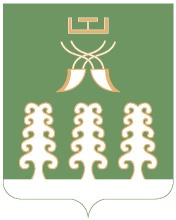 Администрация сельского поселения                   Дмитриево-Полянский сельсоветмуниципального районаШаранский районРеспублики Башкортостанул.Полевая, д.2а, д. Дмитриева Поляна Шаранский район, Республика Башкортостан 452630          тел.(34769) 2-68-00 e-mail: dmpolss@yandex.ruhttp://www.dmpol.sharan-sovet.ru.ИНН 0251000704, ОГРН 1020200613476№ п.п Наименование мероприятий  Сроки проведения Исполнители 1Провести сходы граждан об экологических субботниках и благоустройстве в сельском поселении май Администрация  сельского поселения 2 Объявить дни благоустройства. разместить объявления и информировать все организации находящиеся на территории с/п  апрель 2022 г. Администрация  сельского поселения 3 Организация и проведение санитарной очистки, уборки на территории поселения  В течении года Администрация  сельского поселения 4 Ремонт уличного освещения по ул.Озерная д.Источник по Программе «Реальные дела»В течении года Подрядная организация по договорам с администрацией  сельского поселения. 5Подготовка проекта для участия в ППМИ –текущий ремонт дороги по улице Дмитрия Кармишина, д.Дмитриева ПолянаапрельАдминистрация  сельского поселения 6Санитарная очистка гражданских  кладбищ (вывоз травы, веток, венков) уборка бесхозных захоронений С15.04.22г. по 09.05.2022 г. Администрация  сельского поселения, школы, д/сады, жители поселения., организации находящиеся на территории поселения. 7 Рассылка предписаний об уборке территории организациям, находящимся на территории с/п В течении годаАдминистрация  сельского поселения 
8Рассылка предписаний об уборке придомовых территорий и личных подворий владельцам пустующих  домов, находящимся на территории с/п В течении годаАдминистрация  сельского поселения,9Посадка цветов на памятниках, клумбах в центре д.Дмитриева Поляна, прилегающей территории к СДК , АБКдо 27.05.2022 г. Администрация  сельского поселения работники клуба, библиотеки, сельсовета, бухгалтерия Центральной усадьбы10 Текущий ремонт памятников воинам ВОВ , наведение  санитарного порядка (вывоз травы веток, венков) до 01.05.2022 г. Администрация  сельского поселения 
работники клуба, библиотеки, сельсовета11Покраска изгороди аллеи «Рябиновая» май  2021 г. Администрация  сельского поселения, школы, д/сады, жители поселения., организации находящиеся на территории поселения. 12Благоустройство «Димкиного родника» в д.ПреображенскоеМай 2021Администрация  сельского поселения 13 Ликвидация несанкциони-рованной свалки в д.Преображенское В течении года Администрация  сельского поселения, 14В целях пожарной безопасности запрудить пруд в д.ПреображенскоеМай Администрация  сельского поселения,15 Текущий ремонт изгороди д.Источник июнь  2021 г. Администрация  сельского поселения, население д. Источник16Изготовление и установка вагона для хранения инвентаря на кладбище д.Загорные КлетьяИюнь 2021Администрация  сельского поселения,
население д.Загорные Клетья17 Наводить санитарный порядок, уборку и вывоз мусора вдоль полос отвода автомобильных дорог общего пользования Постоянно в течении года Администрация  сельского поселения 18Санитарная уборка территории улиц, точек торговли, общественных зданий от растительного мусора и бытовых отходов Постоянно в течении года руководители учреждений и хозяйств всех форм собственности, депутаты 19 Привлечение безработных, состоящих на учете в службе занятости на работы по наведению порядка и благоустройству территории поселения В течении 2022 года Администрация  сельского поселения 20Противоклещевая обработка гражданских кладбищ, детских площадок апрель-июль 2022 г. Подрядная организация на основании договора 21 Обкос сорной растительности по населенным пунктам сельского поселения в течении сезона. Администрация  сельского поселения 22 Выявление и уничтожение очагов дикорастущей конопли по населенным пунктам сельского поселения в течении сезона Администрация  сельского поселения 23 Рытье и очистка водоотводных канав в населенных пунктах поселения, грейдирование грунтовых автомобильных дорог по мере необходимости в течение 2022 г. ИП Смирнов Н.С. по договорам с администрацией сельского поселения24 Проведение агитационной работы по противодействию выжиганию сухой растительности на территории поселения в течении года. специалист администрации  сельского поселения 25Обустройство изгороди аллеи и посадка деревьев и кустарников при подъезде к школе Май 2022 г. Администрация  сельского поселения, школы, д/сады, жители поселения, организации находящиеся на территории поселения. 26 Проведение всероссийской экологической акции «Вода- России» (далее- акция) по очистке береговых линий водных объектов от бытовых отходов и прочего мусора. май- октябрь 2022 год Администрация  сельского поселения, школы, д/сады, жители поселения, организации находящиеся на территории поселения. 27Проведении Всероссийского  субботника - «Зеленая Россия» сентябрь 2022 год Администрация  сельского поселения, школы, д/сады, жители поселения., организации находящиеся на территории поселения. 28Подведение итогов  мероприятий по благоустройству, состоящий из четырех этапов  с освещением всех мероприятий  на информационных стендах сельского поселения, сайте www:dmpol.ru; районной газете «Шаранские просторы» до 29.12.2022г. Администрация сельского поселения 29 Очистка от снега дорогЯнварь-март,ноябрь-декабрь Администрация  сельского поселения, ИП Смирнов Н.С. по договорам с администрацией сельского поселения